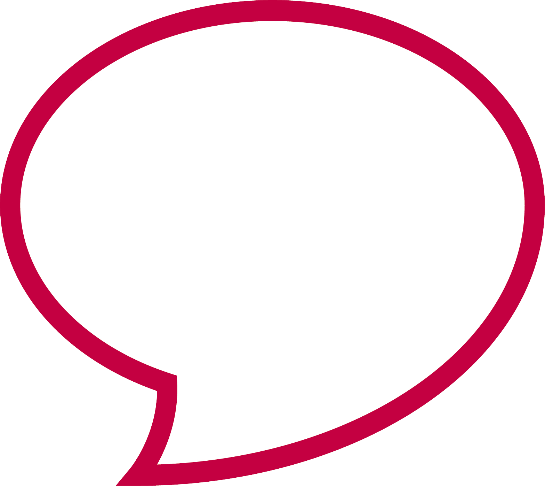 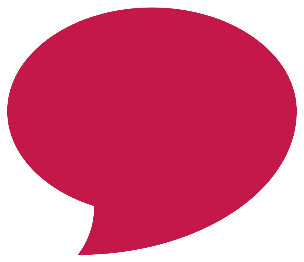 Job DescriptionNational Fire Chiefs Council Code of Ethics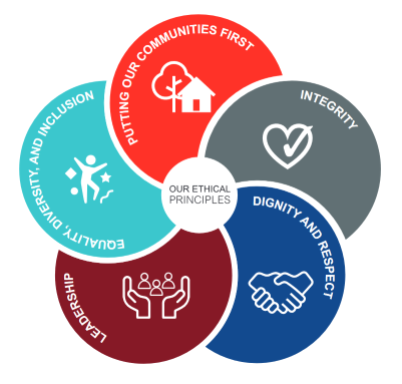 A national Core Code of Ethics for Fire and Rescue Services in England has been developed in partnership with the National Fire Chiefs Council, Local Government Association, and the Association of Police and Crime Commissioners to support a consistent approach to ethics, including behaviours, by fire and rescue services in England. This outlines our behavioural framework, values, and cultural approaches and is at heart of everything we do.  For further information please visit https://www.ukfrs.com/core-code-ethics The Core Code sets out five ethical principles, based on the Seven Principles of Public Life, which alongside the accompanying guidance provides a basis for promoting good behaviour and challenging inappropriate behaviour.Putting our communities first – we put the interest of the public, the community and service users first.Integrity – we act with integrity including being open, honest and consistent in everything we do. Dignity and respect - making decisions objectively based on evidence, without discrimination or bias. Leadership – we are all positive role models, always demonstrating flexibility and resilient leadership. We are all accountable for everything we do and challenge all behaviour that falls short of the highest standards. Equality, diversity, and inclusion (EDI) – We continually recognise and promote the value of EDI both within the FRSs and the wider communities in which we serve. We stand against all forms of discrimination, create equal opportunities, promote equality, foster good relations, and celebrate difference.DateSept 2023Post TitleFirefighterJob Profile Job Profile As a Firefighter in Cumbria Fire and Rescue Service (CFRS), you will be working to the NJC role map for a Firefighter and be a key member of CFRS. Firefighters act as an integral part of both an emergency response and community safety team by working within the community to prevent emergencies occurring, minimise their impact when they do and intervene effectively when required.You will need to be an inspirational, forward thinking, and innovative person with a strong focus on community outcomes. You should be proficient in your ability to deliver continuous improvement in everything we do. You should be experienced in engaging with a wide range of partners to ensure that Cumbria County Council coordinates and maximises the potential of all public services across the county.You must be highly motivated to assist transformational change that will ensure that CFRS continues to maximise every opportunity to improve our community safety and emergency response services to the communities of Cumbria. The role and the future success of the organisation will require individuals that are innovative and creative problem solvers who can take people with them on a journey of improvement.You should be progressive, resilient, and willing to support decisions, and encourage making judgements at the right level, supporting a true empowerment culture.The requirements of the role will mean that you will be expected to demonstrate commitment to the values of the Service as outlined in the National Fire Chief Council (NFCC) Code of Ethics framework, encourage all those that you work alongside to do the same.  The role will be subject to the NJC Scheme of Conditions of Service Sixth Edition 2004 (updated 2009).As a Firefighter in Cumbria Fire and Rescue Service (CFRS), you will be working to the NJC role map for a Firefighter and be a key member of CFRS. Firefighters act as an integral part of both an emergency response and community safety team by working within the community to prevent emergencies occurring, minimise their impact when they do and intervene effectively when required.You will need to be an inspirational, forward thinking, and innovative person with a strong focus on community outcomes. You should be proficient in your ability to deliver continuous improvement in everything we do. You should be experienced in engaging with a wide range of partners to ensure that Cumbria County Council coordinates and maximises the potential of all public services across the county.You must be highly motivated to assist transformational change that will ensure that CFRS continues to maximise every opportunity to improve our community safety and emergency response services to the communities of Cumbria. The role and the future success of the organisation will require individuals that are innovative and creative problem solvers who can take people with them on a journey of improvement.You should be progressive, resilient, and willing to support decisions, and encourage making judgements at the right level, supporting a true empowerment culture.The requirements of the role will mean that you will be expected to demonstrate commitment to the values of the Service as outlined in the National Fire Chief Council (NFCC) Code of Ethics framework, encourage all those that you work alongside to do the same.  The role will be subject to the NJC Scheme of Conditions of Service Sixth Edition 2004 (updated 2009).Key job specific accountabilitiesKey job specific accountabilitiesTo respond swiftly and safely to all emergency calls and requests for assistance. Work with all members of the community, being sensitive to the needs of others particularly having regard to equality and diversity impacts in these communities. Assist in Service initiatives, including the giving of general fire safety advice and guidance, to all members of the community, through a variety of agreed community safety initiatives designed to reduce the misery of fire and other emergencies. Undertake routine inspections of premises as part of a direct or indirect fire safety legislative requirement. Maintain all emergency equipment in a state of readiness, including cleanliness, repairing and testing as required to approved standards and procedures.  To undertake checks on emergency resources provided for fire service use. Maintain a level of personal fitness necessary to carry out all the duties of a firefighter. Undertake routine administration tasks as required in order to ensure all entries to records are correct and kept up to date. To practice and promote the Health and Safety policies of the Service and to ensure the development and progression of Health and Safety within the sphere of responsibility of this job description, and the Health and Safety of all employees and customers. To promote application of the Service’s Code of Ethics.Comply with the broader requirements of a Firefighter Role map. In addition to the above to undertake such other duties as directed from time to time by the Chief Fire Officer.Firefighter Role map FF1 Inform and educate your community to improve awareness of safety mattersFF2 Take responsibility for effective performance in fire and rescueFF3 Save and preserve endangered life FF4 Resolve fire and rescue operational incidents FF5 Protect the environment from the effects of hazardous materials during fire and rescue incidents FF6 Support the effectiveness of operational response FF7 Support the development of colleagues in fire and rescue FF8 Contribute to fire safety solutions to minimise risks to the communityFF9 Drive, manoeuvre and re-deploy fire and rescue vehicles Take part in continuous training and learning programmes by attendingsimulated incidents, practice drill sessions and other forms of trainingmaintain competence levels, in line with the national role maps.To respond swiftly and safely to all emergency calls and requests for assistance. Work with all members of the community, being sensitive to the needs of others particularly having regard to equality and diversity impacts in these communities. Assist in Service initiatives, including the giving of general fire safety advice and guidance, to all members of the community, through a variety of agreed community safety initiatives designed to reduce the misery of fire and other emergencies. Undertake routine inspections of premises as part of a direct or indirect fire safety legislative requirement. Maintain all emergency equipment in a state of readiness, including cleanliness, repairing and testing as required to approved standards and procedures.  To undertake checks on emergency resources provided for fire service use. Maintain a level of personal fitness necessary to carry out all the duties of a firefighter. Undertake routine administration tasks as required in order to ensure all entries to records are correct and kept up to date. To practice and promote the Health and Safety policies of the Service and to ensure the development and progression of Health and Safety within the sphere of responsibility of this job description, and the Health and Safety of all employees and customers. To promote application of the Service’s Code of Ethics.Comply with the broader requirements of a Firefighter Role map. In addition to the above to undertake such other duties as directed from time to time by the Chief Fire Officer.Firefighter Role map FF1 Inform and educate your community to improve awareness of safety mattersFF2 Take responsibility for effective performance in fire and rescueFF3 Save and preserve endangered life FF4 Resolve fire and rescue operational incidents FF5 Protect the environment from the effects of hazardous materials during fire and rescue incidents FF6 Support the effectiveness of operational response FF7 Support the development of colleagues in fire and rescue FF8 Contribute to fire safety solutions to minimise risks to the communityFF9 Drive, manoeuvre and re-deploy fire and rescue vehicles Take part in continuous training and learning programmes by attendingsimulated incidents, practice drill sessions and other forms of trainingmaintain competence levels, in line with the national role maps.Key facts and figures of the postKey facts and figures of the postBudget ResponsibilitiesNilStaff Management ResponsibilitiesNilOtherCarry out work in support of Service objectivesEssential and Desirable Criteria - Qualifications, knowledge, experience, and expertiseEssential and Desirable Criteria - Qualifications, knowledge, experience, and expertiseExperienceEssentialProven experience of working within a team  Experience of remaining calm under pressure and in highly challenging situations  DesirableProven experience of working with the Community  Experience of community safety workKnowledge and SkillsEssentialAn understanding of the role of the Fire and Rescue Service within the CommunityEffective verbal and written communication skills Computer literacy The ability to establish and maintain effective working relationships with colleagues, the community and other agencies.  Proven organisational skills  Proven planning and problem solving skills  Able to work at height and in confined spaces Ability to swim and be confident around and in watersDesirableThe ability to work methodically with attention to detail  Effective ICT skills First Aid qualificationCommitmentEssentialA commitment to promoting equality, diversity and inclusion  Committed and able to develop self and others.A commitment to the values of CFRSEligibility CriteriaIn order to be eligible to apply for this role, you must meet the following criteria at the point of application:Be eligible to live and work in the UK without restrictions Hold a valid full UK driver’s licence Be medically fit to undertake the role  ExperienceEssentialProven experience of working within a team  Experience of remaining calm under pressure and in highly challenging situations  DesirableProven experience of working with the Community  Experience of community safety workKnowledge and SkillsEssentialAn understanding of the role of the Fire and Rescue Service within the CommunityEffective verbal and written communication skills Computer literacy The ability to establish and maintain effective working relationships with colleagues, the community and other agencies.  Proven organisational skills  Proven planning and problem solving skills  Able to work at height and in confined spaces Ability to swim and be confident around and in watersDesirableThe ability to work methodically with attention to detail  Effective ICT skills First Aid qualificationCommitmentEssentialA commitment to promoting equality, diversity and inclusion  Committed and able to develop self and others.A commitment to the values of CFRSEligibility CriteriaIn order to be eligible to apply for this role, you must meet the following criteria at the point of application:Be eligible to live and work in the UK without restrictions Hold a valid full UK driver’s licence Be medically fit to undertake the role  Disclosure and Barring Service – DBS ChecksDisclosure and Barring Service – DBS ChecksThis post requires a DBS check. The level of check required is: DBS Standard This post requires a DBS check. The level of check required is: DBS Standard Other FactorsOther FactorsThe post will involve travel throughout the county and sometimes country.Successful candidates will be expected to work at stations that operate various shift patterns in the county.The post will involve travel throughout the county and sometimes country.Successful candidates will be expected to work at stations that operate various shift patterns in the county.